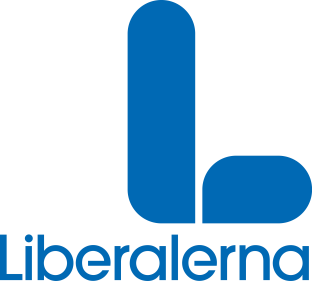 Kommunstyrelsen2020-09-04Förläng den fria parkeringen i Södertälje centrumSödertälje kommun införde under våren två timmars fri parkering på tre parkeringsplatser i Södertälje centrum som en del i ett större stödpaket för det lokala näringslivet. Denna åtgärd slutar att gälla den 30 september 2020 och om inget nytt beslut fattas kommer de tidigare reglerna att börja gälla omedelbart den 1 oktober.Pandemin är långt ifrån över och Folkhälsomyndigheten rekommenderar fortsatt alla som kan att arbeta hemifrån. Sveriges BNP har under 2020 minskat med 8,6% och det krävs fortsatt stora åtgärder för att hålla näringslivet flytande för att säkra välfärdens grundstomme.Liberalerna anser därför att den åtgärd som kommit på plats genom två timmars parkering i Södertälje centrum bör förlängas till årsskiftet. Handlarna i centrum är i fortsatt behov av en ökad kundström samtidigt som rekommendationerna att inte använda kollektivtrafiken på grund av smittskyddsskäl kvarstår.Liberalernas förslag till beslutAtt	förlänga den stödåtgärd som inrättats kring två timmars fri parkering i Södertälje centrum med anledning av virusutbrottet till den 31 december 2020.Södertälje den 4 september 2020Metin Hawsho (L)